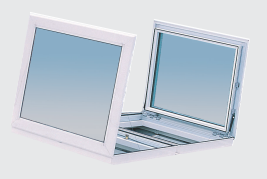 Afin de vous aider dans la rédaction des articles descriptifs de votre CCTP, nous vous proposons ici une trame et des conseils. Les parties de texte de couleur ROUGE impliquent un choix de votre part, les parties MAUVES sont des conseils.ARTICLE DESCRIPTIF. (pour Copier / Coller)Fourniture et pose d’évacuations de fumées (DENFC) de type CERTICIEL de chez SOUCHIER-BOULLET SAS ou esthétiquement et techniquement équivalents, composé de deux vantaux (châssis) s’ouvrant face à face. Les vantaux sont implantés en lieu et place de deux trames voisines de vitrages, articulations dans le sens de la pente, prise des profils dans les chevrons drainants de la verrière. Profil dormant à rupture de pont thermique. L’exutoire est muni de pare-vent périmétriques fixes / escamotables posés en usine destinés à garantir les performances aérauliques (voir plans de principe ci-dessous).Manœuvre électrique 24 Vcc courant continu, ouverture et fermeture de type B (émission), motorisation invisible par vérins double effet spécifiques entièrement inscrits entre ouvrants et dormants. Manœuvre électrique 24 Vcc courant continu, ouverture et fermeture de type B (émission), motorisation par mono-vérin sur traverse /motorisation par deux vérins latéraux. (voir plan de principe ci-après).Manœuvre pneumatique par cartouches CO2 (en sus), ouverture et fermeture de type B (émission), motorisation invisible par vérins double effet spécifiques entièrement inscrits entre ouvrants et dormants. Manœuvre pneumatique par cartouches CO2 (en sus), ouverture et fermeture de type B (émission), ), motorisation par mono-vérin sur traverse /motorisation par deux vérins latéraux. (voir plan de principe ci-après).Remplissage verrier isolant XX/XX/XX / polycarbonate alvéolaire XX mm / panneau opaque isolé XX mm.Finition aluminium anodisée teinte naturelle / couleur XXXX / laquée suivant nuancier RAL (teinte au choix de l’architecte), avec / sans contacts de position. Ce DENFC sera certifié CE 12 101-2 et NF S 61-937, Re 1000 + 10000 attestant la fiabilité de l’appareil pour une utilisation bi-fonction désenfumage et ventilation naturels, Wl 1500 Pa, B 300°C  ; l’entreprise présentera les procès-verbaux à la maîtrise d’œuvre avant tout début d’exécution.Mise en œuvre conforme aux Règles Professionnelles et aux recommandations du fabricant.Repère 1 : Dimensions hors tout dormants de chaque vantail (A x B) …….:                  Surface libre (Av) en m² : ……………………. :                  Surface Utile d’Evacuation –SUE-(Aa) en m² :                  Localisation :                  Quantité :Repère 2 : Dimensions hors tout dormants de chaque vantail (A x B) …….:                  Surface libre (Av) en m² : ……………………. :                  Surface Utile d’Evacuation –SUE-(Aa) en m² :                  Localisation :                  Quantité :CONSEILS POUR UNE BONNE PRESCRIPTION.La manœuvre de type B en ouverture et fermeture est à préconiser pour :les évacuations de fumées situées au-delà de 2,50 m de hauteur. Obligatoire pour cet appareil. CERTICIEL n’existe pas en ouverture et fermeture mécanique (treuil).Si vous prescrivez cet appareil, les limites de prestations seront les suivantes :fourniture et pose du CERTICIEL au lot Menuiseries Extérieures ;fourniture et pose du coffret de commande (DAC), et des liaisons entre le DAC et le(s) châssis au lot Menuiseries Extérieures ;fourniture, pose et raccordement de la télécommande venant du CMSI (SSI) au lot Electricité – Courants Faibles.Le choix du vitrage est important et dépendant:de son poids propre au m², de la surcharge neige réglementaire; nous vous conseillons de vous rapprocher de nos Services pour définir le vitrage adapté, et vérifier les épures de fonctionnement.Finition laquée ou anodisée ; une attention particulière doit être portée à la localisation de votre projet, en bord de mer, sur la frange littorale ou en site exposé ou agressif, merci de préconiser :soit un laquage Qualicoat, qualité Marine.soit une anodisation 20 microns.Les contacts de position (attente et sécurité) sont une option. Ils permettent la lecture à distance de l’état (ouvert ou fermé) du/des châssis. Ils peuvent être demandés :en fonction de la catégorie du SSI (obligatoire avec un SSI de catégorie A) ;par la GTC ou GTB du bâtiment, si les châssis ont une fonction complémentaire de confort (ventilation).ATTENTION : un même contact ne peut pas donner l’information sécurité incendie et l’information confort.											Rappel de la gamme dimensionnelle CERTICIEL (totalement sur mesure) :Nous consulter pour la faisabilité, les surfaces libres et utiles.	NB : A > Côtes sur articulations / B > côtes perpendiculaires aux articulations, hors tout dormants.							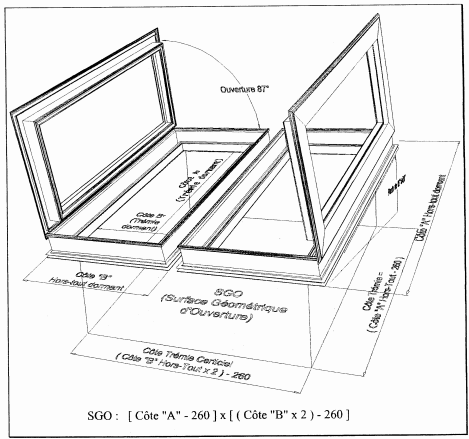 Principe de pose en verrière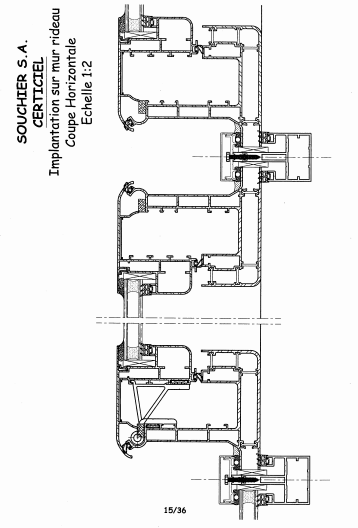 Cas avec vérins externes à cause du poids de l’ouvrant.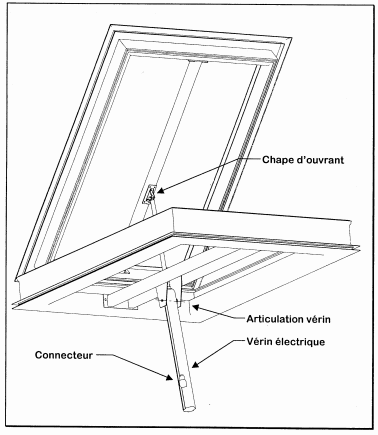 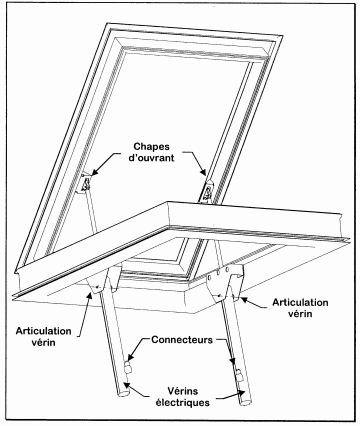 Largeur (mm) AHauteur (mm) BDimensions minimales certifiées CE et NF (désenfumage):950800Dimensions maximales certifiées CE et NF (désenfumage):22001600